Výroční zprávaRegionální stálé konference Karlovarského krajeza rok 2018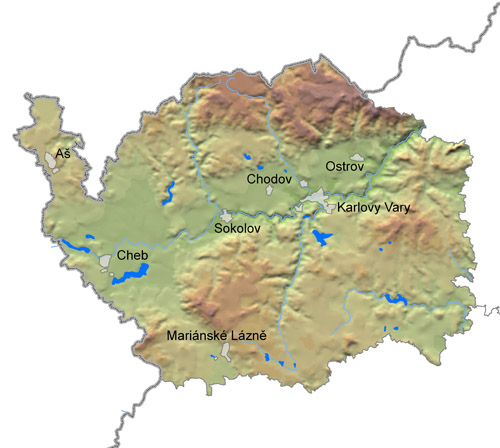 Schváleno RSK KK dne: 18.3.2019	Úvod Jedním z nových prvků programového období EU 2014–2020 je důraz na uplatňování principů územní dimenze jako možnosti koncentrovat prostředky z programů Evropských 
a strukturálních fondů (ESI fondů) ve specifických typech území podporující jednak konkurenceschopnost České republiky a také zohledňovat požadavek na vyrovnávání územních disparit. Pro účely řízení územní dimenze, nastavení a realizace víceúrovňového partnerství byl vytvořen systém Národní stálé konference a Regionálních stálých konferencí (RSK), jež byly ustaveny v roce 2014 ve všech krajích České republiky s cílem zvýšit koordinaci 
a komunikaci mezi jednotlivými aktéry na území kraje při plánování využití nových evropských prostředků v programovém období EU 2014–2020 i pro zlepšení kvality strategického plánování v regionu obecně. Mezi hlavní úkoly RSK patří příprava a aktualizace Regionálního akčního plánu jako základního dokumentu pro koordinaci využití evropských i národních zdrojů pro rozvoj regionu. RSK může doporučovat zacílení výzev vyhlašovaných v jednotlivých operačních programech, aby lépe reagovaly na potřeby na regionální úrovni. RSK by také měla přispět      
k šíření informací o možnostech, které nabízejí operační programy, aby v krajích vznikal dostatečný počet kvalitních projektů a zvýšilo se tak využití evropských zdrojů na území kraje.RSK je založena a řízena na principu partnerství. Její složení z regionálních, místních, městských a jiných orgánů veřejné správy, hospodářských a sociálních partnerů a subjektů zastupujících občanskou společnost (územních partnerů) v rámci území kraje je pevně dáno Statutem Regionální stálé konference, schváleným ministryní pro místní rozvoj č. 124 ze dne 14. srpna 2014, v aktualizovaném znění (č. 39/2018). Složení RSK respektuje evropský kodex chování pro partnerskou spolupráci v rámci Evropských strukturálních a investičních fondů vydaný formou nařízení Komise v přenesené pravomoci (EU) č. 240/2014 ze dne 7. 1. 2014.Výroční zpráva o činnosti RSK Karlovarského kraje je každoročně zpracovávána sekretariátem RSK KK. Účelem zpracování Výroční zprávy Regionální stále konference Karlovarského kraje za rok 2018 je popsat nejdůležitější milníky činnosti, aktivity této partnerské platformy, jejích pracovních skupin a sekretariátu, s ohledem na role stanovené statutem RSK, zhodnotit efektivitu činnosti, samotnou komunikaci a identifikovat realizované kroky vedoucí k naplňování funkcí RSK.Zdroje pro zpracování výroční zprávy: Zápisy ze zasedání RSK KK Zprávy o realizaci a Zjednodušené žádosti o platbu projektu „Podpora činnosti Regionální stálé konference Karlovarského kraje 2018-2019“  Zápisy z jednání MMR ČR a sekretariátů RSKZápisy z jednání Národní stálé konferenceInformace z webu územní dimenze Informace z webu operačních programů ČR Informace obsažené ve zprávě budou využity i subjekty na národní úrovni, zejména Odborem regionální politiky MMR, jemuž získaná data umožní souhrnně zhodnotit fungování RSK 
a zároveň mohou přispět ke zlepšení nastavení systému koordinace územní dimenze. 
Výroční zpráva bude také součástí monitorování projektu Operačního programu Technická pomoc, z něhož je činnost RSK KK financována.2. Regionální stálá konference Karlovarského kraje2.1 Popis aktivit Regionální stálé konference Karlovarského krajeUstavující jednání Regionální stálé konference Karlovarského kraje se konalo 30. 10. 2014. V letech 2014–2017 měla Regionální stálá konference Karlovarského kraje (RSK KK) v souladu se Statutem RSK celkem 18, (od 24. 2. 2017) 19 členů (přehled členů viz příloha č. 1), kteří zastupovali následující instituce a organizace:Karlovarský krajStatutární město Karlovy Vary (nositel Integrovaného plánu rozvoje území)Zástupci středně velkých a malých městSvaz místních samospráv ČRSpolek pro obnovu venkovaKrajská hospodářská komora Karlovarského krajeÚřad práce ČR – krajská pobočka Karlovy VaryKrajská síť Místních akčních skupinZástupce akademické sféry (Fakulta ekonomická Západočeské univerzity)Agentura pro sociální začleňováníManažer Regionální inovační strategie (RIS 3 manažer)Svaz léčebných lázní ČRAsociace nevládních neziskových aktivit Karlovarského kraje (ANNA KK). Jednání RSK se pravidelně účastní rovněž stálí hosté, zastupující tyto instituce a organizace:Ministerstvo pro místní rozvoj ČR – odbor regionální politikyRegionální rada odborových svazů (ČMKOS)Svaz dopravy a průmyslu ČRCentrum pro regionální rozvoj ČR – oddělení pro Karlovarský krajČeská biskupská konferenceNově od roku 2019 – schváleno rozšíření počtu stálých hostů, 12. jednání RSK, 29.11.2018CZECHINVEST, regionální kancelář pro Karlovarský krajAgentura pro podnikání a inovace, projektový manažer pro Karlovarský krajV letech 2014–2018 se uskutečnilo celkem dvanáct jednání RSK KK a tři korespondenční hlasování. V roce 2018 se uskutečnila dvě jednání RSK KK, a to v termínech 12.3. 2018 a 28.11.2018. Všechna svolaná jednání RSK KK byla vždy usnášeníschopná a konala se za přítomnosti předsedkyně RSK KK. V případě její částečné nepřítomnosti, řídil jednání místopředseda RSK KK.Přehled jednání RSK KK, zajišťovaná Karlovarskou agenturou rozvoje podnikání, p.o.Zasedání RSK KK umožňují pravidelná setkání klíčových regionálních partnerů, čímž je zajištěna především jejich vzájemná informovanost, tvorba a posilování vazeb a koordinace rozvojových aktivit na území Karlovarského kraje. Tím je posílena plánovací, koordinační, iniciační, komunikační, monitorovací a vyhodnocovací činnost v území a směrem k Národní stálé konferenci a řídícím orgánům, případně zprostředkujícím subjektům operačních programů. Pravidelnou součástí každého jednání RSK KK byly informace z MMR a Národní stálé konference (NSK), dále informace od nositele Integrovaného plánu rozvoje území (IPRÚ) Karlovy Vary a od Krajské sítě Místních akčních skupin ve vazbě na přípravu a realizaci strategií Komunitně vedeného místního rozvoje (CLLD).RSK KK pravidelně vysílá svého zástupce nebo náhradníka zástupce na jednání Národní stálé konference (NSK). Aktivní účast tohoto zástupce v NSK je významným zdrojem informací 
a předpokladem úspěšného naplňování funkcí RSK KK. Přehled jednání RSK KK za rok 2018 a soupis přijatých usnesení viz příloha č. 2 VZ (str.27)2.2 Pracovní skupiny Regionální stálé konference Karlovarského krajePracovní skupiny RSK KK sdružují odborníky pro danou oblast z veřejné, soukromé, akademické i neziskové sféry. Hlavním úkolem Pracovních skupin je věnovat se příslušným oblastem Regionálního akčního plánu a projednávat aktuální otázky k danému tématu ve vazbě na řešení rozvojových potřeb regionu.Při RSK KK bylo ustanoveno v roce 2015 celkem 11 pracovních skupin.1.    Pracovní skupina pro vzdělávání2.    Pracovní skupina pro inovace a RIS 33.    Pracovní skupina pro sociální věci 4.    Pracovní skupina pro zdravotnictví5.    Pakt zaměstnanosti (jako pracovní skupina pro oblast zaměstnanosti a trhu práce)6.    Pracovní skupina pro cestovní ruch – Regionální kolegium7.    Pracovní skupina veřejná správa a krizové řízení8.    Pracovní skupina doprava9.    Pracovní skupina životní prostředí a obnovitelné zdroje energie10.  Pracovní skupina RAP11.  Pracovní skupina horizontálníNa 12. jednání RSK KK, dne 29.11.2018, byla předložena a schválena změna ve složení jednotlivých Pracovních skupin a schválena redukce počtu Pracovních skupin Regionální stálé konference Karlovarského kraje. Důvodem redukce bylo vytvoření platforem v některých oblastech, které se do jisté míry zabývají stejnou problematikou jako dříve vytvořené pracovní skupiny, platformy převzaly funkci pracovních skupin pod RSK. Některé Pracovní skupiny se sešly jen zpočátku a nebyla již identifikována jejich další potřeba.  Pracovní skupiny RSK KK po schválené změně a redukci:Pracovní skupina pro vzdělávání (KAP) Pracovní skupina pro inovace a RIS3 (RVVI)Pracovní skupina pro cestovní ruch Pracovní skupina Regionální rozvoj (nová PS)Pracovní skupina pro zdravotnictví Pakt zaměstnanosti Jednání pracovních skupin byla svolávána v roce 2018 dle aktuálních potřeb.Termíny jednání Pracovních skupin RSK KK v roce 2018Přehled jednání PS RSK za rok 2018 a soupis probíraných bodů viz příloha č. 3 VZ (str.31).2.3 Sekretariát Regionální stálé konference Karlovarského krajeAdministrativní, organizační a koordinační stránku činnosti RSK KK a jejich pracovních skupin zajišťuje sekretariát, jehož funkcí byla rozhodnutím RSK KK dne 30. 10. 2014 pověřena Karlovarská agentura rozvoje podnikání, příspěvková organizace Karlovarského kraje. Činnost RSK KK, jejích pracovních skupin i sekretariátu byla v roce 2018 financována v rámci 2. návazného projektu „Podpora činnosti Regionální stálé konference Karlovarského kraje 2018-2019“ (registrační číslo CZ.08.1.125/0.0/0.0/15_003/0000108) realizovaného 
z Operačního programu Technická pomoc. Hlavní náplň činnosti sekretariátu RSK KK v roce 2018 tvořilo plnění úkolů vzešlých z Národní stálé konference a řídících orgánů operačních programů. V roce 2018 byl proveden sběr klíčových strategických projektových záměrů Karlovarského kraje a obcí s výhledem do roku 2030 (podklad do Národního investičního plánu), sledování a mapování absorpční kapacity v Karlovarském kraji, připomínkování relevantních dokumentů z oblasti ESI fondů 
a regionálního rozvoje a spolupráci na tvorbě Akčního plánu Strategie regionálního rozvoje ČR. RSK KK a její sekretariát se zapojil rovněž do přípravy 2. akčního plánu Strategie hospodářské restrukturalizace Ústeckého, Moravskoslezského a Karlovarského kraje 2018–2019. Z důvodu plánovaného zavádění jednotné struktury sběru absorpční kapacity (sběru projektových podnětů, záměrů na kraji a obcích Karlovarského kraje), plánovaného propojení Regionálního akčního plánu a Národního investičního plánu, nebylo v průběhu roku 2018 přistoupeno (po doporučení MMR) k plánované aktualizaci Regionálního akčního plánu Karlovarského kraje.Činnost sekretariátu RSK KK v roce 2018 ve vazbě na úkoly dané Statutem RSK KK: svolává jednání RSK KK (v roce 2018 dvě jednání RSK) na základě rozhodnutí předsedkyně RSK KK zpracovává návrh programu jednání RSK KK a program jednání pracovních skupin, připravuje materiály a podklady pro činnost a jednotlivá jednání RSK KK, a zajišťuje jejich distribuci členům a stálým hostům RSK KK, případně členům pracovních skupin RSK KK, organizačně zajišťuje jednání RSK KK,zajišťuje evidenci veškerých dokumentů souvisejících s činností RSK KK (zejména schválený statut a jednací řád RSK KK, nominace členských institucí, rezignace členů, zápisy ze zasedání RSK KK, stanoviska RSK KK apod.), vede seznam členů RSK KK, jejich náhradníků a stálých hostů, vede seznam členů pracovních skupin RSK KK, realizuje aktivity spojené s pořízením a aktualizací Regionálního akčního plánu Karlovarského kraje (RAP KK), koordinuje sběr dat pro RAP KK; koordinace sběru dat -klíčové strategické investiční záměry s výhledem do roku 2030 – podklady do Národního investičního plánupřipomínkuje a zpracovává stanoviska k dokumentům a materiálům řídicích orgánů 
a ministerstev k programovému období 2014-2020 a k realizaci územní dimenze v rámci operačních programů.připomínkuje a zpracovává stanoviska k dokumentům a materiálům řídicích orgánů 
a ministerstev, týkající se programového období pro roce 2020 včetně tvorby Strategie regionálního rozvoje ČR 2021+Další činnosti sekretariátu RSK KK v roce 2018tvorba Výroční zprávy Regionální stálé konference za rok 2017tvorba Zprávy o hodnocení Regionálního akčního plánu Karlovarského kraje za rok 2017tvorba Závěrečné zprávy o realizaci a žádosti o platbu projekt „Podpora činnosti Regionální stálé konference Karlovarského kraje 2015-2017“, zajištění kroků vedoucích k finančnímu ukončení, vypořádání projektupříprava, finalizace a podání žádosti o podporu ke schválení - 2. návazný projekt „Podpora činnosti Regionální stále konference Karlovarského kraje 2018-2019“příprava Zprávy o realizaci a žádosti o platbu – 1. etapa druhého návazného projektuzajištění kroků, příprava a podání „Žádosti o podstatnou změnu“ – předčasné ukončení druhého návazného projektujednání s vedoucími odborů Krajského úřadu Karlovarského kraje ve věci činností, aktivity jednotlivých Pracovních skupin v daných oblastech (identifikace potřeb)účast na pravidelných setkáních Sekretariátů RSKmapování národních dotačních titulůspolupráce na zajištění konference Karlovarského kraje „Duální systém vzdělávání – Budoucnost školství v Karlovarském kraji“účast na zasedání Národní stálé konference, konané v Karlových Varech, 11.-12.10.2018spolupráce na projektu Smart Akcelerátor (1. kolo) v Karlovarském krajipřipomínkování strategického dokumentu „Koncepce rozvoje lázeňství a balneologie Karlovarského kraje“zajištění zveřejnění výstupů RSK – kompletní administrace webových stránek RSK KK (odkaz: http://www.rskkvk.cz/)2.4 Komunikace s řídicími orgány, Ministerstvem pro místní rozvoj ČR (MMP)Komunikace s řídicími orgány jednotlivých operačních programů probíhá z větší části prostřednictvím MMR.  Komunikace s MMR probíhá elektronicky a hlavní platformou spolupráce s MMR ČR jsou pravidelné schůzky sekretariátů RSK s pracovníky odboru regionální politiky, oddělení řízení strategie regionálního rozvoje. Jednání jsou zaměřena pracovně, dochází k výměně zkušeností s prací sekretariátů v jednotlivých krajích, přenosu dobré praxe, k inspiraci pro práci v jiných krajích v oblasti sběru dat a mapování absorpční kapacity. Program jednání je vždy nastaven po dohodě sekretariátů RSK a MMR ČR, stěžejním bodem pravidelných jednání je diskuse.V rámci pravidelných schůzek sekretariátů RSK se zástupci MMR byly nejčastěji projednávána témata:aktuální dění v RSK, vyhodnocení plnění zadaných úkolůzpětná vazba od ŘO IROP, OPZ, OP VVV, OPZ atd.Národní investiční plán, sběr strategických projektových záměrů, vyhodnocení sběruproblematika zavedení jednotné centrální databáze pro jednotný sběr absorpční kapacity na území jednotlivých krajů; plánované provázání Regionální akčního plánu s Národním investičním plánemKAP a MAP vzděláváníaktualizace Regionálního akčního plánupodněty, reflexe ze zasedání Národní stálé konferenciidentifikace bariér při čerpání a tzv. „bílých míst“zpracování strategických dokumentů v území data z MS2014+ pro potřeby RSKmapování absorpční kapacity územínárodní a krajské dotační tituly, web územní dimenzepříprava SRR ČR 2021+ a příprava na nové programovací období po roce 2020 a jiné2.5 Komunikace s územímKomunikace s územím probíhá primárné ve vazbě na zjišťování absorpční kapacita území.Jednání RSK KK a jejích pracovních skupin je jedním z nástrojů komunikace mezi jednotlivými úrovněmi veřejné správy a dalšími aktéry regionálního rozvoje Karlovarského kraje. Komunikace s územím probíhala rovněž prostřednictvím:publikace na webových stránkáchemailové korespondencetelefonické komunikaceorganizace jednáníIntenzivní komunikace s různými regionálními partnery v území probíhala rovněž v rámci zpracování aktualizace Akčního plánu Strategie hospodářské restrukturalizace Ústeckého, Moravskoslezského a Karlovarského kraje3. Dobrá praxeDobrá praxe identifikovaná za období roku 2017, vzhledem ke stavu za rok 2018, je uvedena v následující tabulce:4. Rizika činnosti Regionální stálé konferenceV tabulce níže jsou uvedena nejzávažnější rizika, jež byla identifikována v souvislosti s činností a naplňováním rolí RSK KK a sekretariátu RSK KK. Ke každému z rizik je uveden také popis rizika, pravděpodobnost jeho vzniku a dopad (hodnocení 1–5, přičemž 1 = nejméně, 5 = nejvíce). Poslední sloupec tabulky potom uvádí celkovou významnost daného rizika, která je dána součinem pravděpodobnosti a dopadu rizika.Jako významná jsou identifikována rizika s významností ohodnocenou více než 15 body. Eliminace těchto rizik není v kompetenci ani možnostech RSK KK – jejich řešení je možné pouze z úrovně Národní stálé konference či MMR jako Národního orgánu pro koordinaci.Vyhodnocení:V roce 2018 (oproti roku 2017) došlo k identifikaci rizika „Regionální akční plán neodráží potřeby regionů“, v ostatních zjištěných rizicích nedošlo vzhledem ke stavu v roce 2017 k žádným změnám v hodnotách pravděpodobnosti a ani dopadu jednotlivých rizik činnosti.5. Plán rozvoje fungování Regionální stálé konference Karlovarského krajeHlavním snahou RSK KK bude i nadále uplatňovat principy územní dimenze v práci s cílem diferencovaného čerpání národních dotačních titulů a prostředků z ESIF dle potřeb Karlovarského kraje.Rozšíření činnosti RSK KKPartnerskou platformu RSK KK je v následujícím období možno využívat nejen ve vztahu              k implementaci územní dimenze ESI fondů, ale jako komunikační, případně koordinační platformu je možno ji zapojit i při řešení dalších otázek rozvoje regionu, např.:Aktualizace Programu rozvoje Karlovarského kraje a dalších strategických dokumentů Karlovarského kraje.Komplexní zajištění programu RE:START v Karlovarském kraji, Krajským úřadem Karlovarského kraje, odborem řízení projektů – schváleno usnesením Rady Karlovarského kraje č. RK 1223/10/18 dne 22.10.2018.Vyhodnocení, příprava a každoroční aktualizace Akčního plánu programu RE:START – procesu restrukturalizace Ústeckého, Moravskoslezského a Karlovarského kraje.Zajištění realizace iniciativy Uhelné regiony v transformaci (Karlovarský kraj).Příprava na programové období po roce 2020 včetně tvorby Strategie regionálního rozvoje ČR2021+.5.2 Komunikace, přenos informací a propagaceV této oblasti se RSK KK a její nový sekretariát v následujícím období zaměří na tyto úkoly:Vzájemná komunikace se členy RSK KK.Spolupráce a komunikace sekretariátu RSK s pracovními skupinami (členy) RSK.Zajištění přenosu informací ze strany členů RSK KK subjektům, které v RSK KK zastupují.Zvýšení informovanosti o působení RSK KK a přenosu důležitých informací odborné veřejnosti.Vytvoření nových webových stránek projektu na Krajském úřadu Karlovarského kraje, odboru řízení projektu a pravidelná aktualizace informací na webových stránkách kraje 
v návaznosti na činnost RSK KK.Vzájemný přenos informací s nositeli IPRÚ Karlovy Vary a jednotlivých CLLD, nositeli KAP a jednotlivých MAP, nositelem RIS3 strategie apod.5.3 Mapování absorpční kapacity a plánováníV této oblasti se RSK KK a její nový sekretariát v následujícím období zaměří na tyto úkolyMapování absorpční kapacity na území Karlovarského kraje prostřednictvím jednotné elektronické databáze, dle stanovené jednotné struktury (zavedení jednotného centralizovaného sběru absorpční kapacity území).Komunikace s nositeli projektových záměrů a poskytování základní informací o možné podpoře z evropských, národních či krajských zdrojů.Využití dat Regionálního akčního plánu a projektových záměrů pro existující platformy a skupiny.5.4 Plán aktivit RSK KK pro rok 2019V I. čtvrtletí 2019 proběhne uspořádání 13. jednání RSK, kde bude schvalován nový sekretariát RSK KK a schvalována výměna náhradníka zástupce NSK (nový náhradník zástupce), dále bude podána informace o novém připravovaném projektu, změna příjemce podpory na zajištění činnosti Regionální stálé konference Karlovarského kraje, program RE:START – Akční plán 2019-2020 a jiné. Předčasné ukončení 2. návazného realizovaného projektu „Podpora činnosti Regionální stálé konference Karlovarského kraje 2018–2019“ k datu 31.12.2018 (schváleno usnesením ZK č. 446/12/2018 ze dne 13.12.2018).Karlovarským krajem příprava, podání nové žádosti o podporu k financování a fyzická realizace projektu s názvem „Zajištění činnosti Regionální stálé konference a programu RE:START v Karlovarském kraji (schváleno usnesením ZK č. 446/12/2018 ze dne 13.12.2018). program RE:START– získávání a analyzování záměrů na rozvoj regionu od subjektů Karlovarského kraje; naplňování programu RE:START, aktualizace Akčních plánů na období 2019-2020, realizace iniciativy Uhelné regiony v transformaci (Karlovarský kraj)Implementace centralizované jednotné databáze, jednotného informačního systému pro sběr absorpční kapacity na území kraje – zajištění sběru dat pro Regionální akční plán, Národní investiční plán (zajištění provázanosti Regionálního akčního plánu s Národním investičním plánem) – nový sběr projektových záměrů (plán – předpoklad I. a II. Q.2019).Zajištění podpory obcím Karlovarského kraje při zavádění jednotné databáze, při naplňování jednotného informačního systému pro sběr absorpční kapacity na území kraje –koordinace při vkládání projektových záměru do předepsané struktury dat v jednotné centralizované databázi pro sběr absorpční kapacity na území kraje.Analýza, příprava, monitorování, vyhodnocení a aktualizace Regionálního akčního plánu, včetně části vztahující se k financování prostřednictvím ESI fondů.Zapojení se do přípravy na programové období pro roce 2020 včetně tvorby Strategie regionálního rozvoje ČR2021+.Podpora vytváření synergií a návazností na krajské strategické dokumenty (zejména strategie rozvoje kraje), projekty a integrované nástroje v území kraje.Organizace zasedání RSK KK dle potřeby, minimálně dvakrát ročně (13. jednání RSK – 18.3.2019 – bude zajišťován novým sekretariátem RSK, odborem řízení projektů Krajského úřadu Karlovarského kraje).Organizace jednání Pracovních skupin RSK KK k aktuálním tématům, klíčovým dokumentům (např): zajištění vyhodnocení národního dotačního titulu pro cestovní ruch prostřednictvím PS Cestovní ruchprogram RE:START-naplňování Strategie hospodářské restrukturalizace Ústeckého, Moravskoslezského a Karlovarského kraje, Akční plán na období 2019-2020Platforma, iniciativa Uhelné regiony v transformaciKAP – aktualizace Rámce pro podporu investic a infrastruktury KAP, informace o realizaci MAPimplementace Regionální inovační strategie a krajské přílohy národní RIS3strategie inteligentní specializaceInovativní a kreativní vouchery, Marketinková kampaň „Žijeme regionem“projekt Smart Akcelerátor 2.0 – příprava projektu, Univerzita dětí, Kompetenční centrum, Příměstské tábory; podpora a nastartování činností spojených s rozvojem lázeňství a balneologie (zřízení institutu)strategický dokument „Koncepce rozvoje lázeňství a balneologie Karlovarského kraje“ mapování absorpční kapacity územíSpolupráce s nositeli integrovaných nástrojů v území (IPRÚ, CLLD).Spolupráce při aktualizaci Akčního plánu programu RE:START na období 2019–2020Zajištění realizace iniciativy Uhelné regiony v transformaci (Karlovarský kraj)Spolupráce se subjekty podílejícími se na implementaci ESI fondů v území (Centrum pro regionální rozvoj, Agentura pro podporu podnikání a investic, Národní institut dalšího vzdělávání atd.)Spolupráce s dalšími aktéry regionálního rozvoje na území Karlovarského kraje (Výbory Zastupitelstva Karlovarského kraje, Komise Rady Karlovarského kraje, Krajská hospodářská komora KK, Rada hospodářské a sociální dohody KK, CzechInvest, dobrovolné svazky obcí a Místní akční skupiny, tzv. manažeři území apod.)Účast na jednáních Národní stálé konference.Zajištění účasti na jednáních MMR a sekretariátů RSK.Plnění administrativních úkolů ve vztahu ke KAP a MAP atd.Propagace činnosti RSK KK na nových webových stránkách.6.Vyhodnocení předcházejí zprávyČinnost RSKVyhodnocení: RSK KK byla využívána jako komunikační a koordinační platforma, a to zejména ve věci aktualizace Akčního plánu Strategie hospodářské restrukturalizace Ústeckého, Moravskoslezského a Karlovarského kraje. V následujícím období budou výše uvedené možnosti rozšíření činnosti RSK KK dále podporovány, rozvíjeny a implementovány.	 Účast členů a stálých hostů na jednáních RSK KK je velmi dobrá, v rámci svých možností 
a agend se zapojují aktivně do práce RSK KK. Reálný dopad činnosti RSK KK není z regionálního úhlu pohledu jednoznačně viditelnýČinnost sekretariátu RSK KK probíhala v roce 2018 bez problémů, práce aktivních Pracovních skupin (aktivní tři PS RSK KK) byla vyhovující.6.2 Komunikace, přenos informací a propagaceVyhodnocení: Vzájemná komunikace se členy RSK KK probíhala velmi uspokojivě. Přetrvávající nedostatky jsou evidentní v oblasti činnosti Pracovních skupin RSK. Činnost Pracovních skupin nebyla v roce 2018 dostatečná a byl zjištěn i malý zájem zapojených zástupců z území (např. nízká návratnost požadovaných údajů z obcí při sběru klíčových strategických investičních záměru s výhledem do roku 2030).  V následujícím období je nutná zvýšená intervence sekretariátu RSK KK a také členů RSK KK k podpoře aktivního přístupu členů jednotlivých pracovník skupin.  I nadále je třeba podporovat přenos informací ze strany členů RSK KK subjektům, které v RSK KK zastupují (RSK KK na svém listopadovém jednání schválila redukci počtu Pracovních skupin RSK (snížení počtu z 11 na 6)). Po celou dobu hodnoceného období probíhalo informování odborné veřejnosti o působení RSK KK. V nastaveném postupu je potřeba i nadále pokračovat. Jako jeden ze zdrojů informací bude možno využít v roce 2019 webové stránky projektu.Přenos informací mezi nositeli IPRÚ Karlovy Vary a jednotlivých CLLD, nositeli KAP 
a jednotlivých MAP, nositelem RIS3 strategie apod. funguje velmi dobře. I nadále bude sekretariát RSK KK toto aktivně podporovat.6.3 Mapování absorpční kapacity a plánování Vyhodnocení: V roce 2018 nepokračovaly činnosti dle plánu, nebyla provedena plánovaná aktualizace Regionálního akčního plánu, z důvodu požadovaného sběru strategických investičních projektových záměrů (klíčové projekty potřebné na území) s výhledem do roku 2030 na kraji a obcích Karlovarského kraje, z důvodu plánovaného zavedení jednotné centrální databáze pro Regionální akční plán, která má zaručit jednotnou strukturu sběru dat, zaručit vytvoření potřebného podkladu pro Regionální akční plán, ale i pro Národní investiční plán.Ve výše uvedených činnostech bude i nadále vyvíjena aktivita v mapování absorpční kapacity území, intenzivní komunikace s nositeli projektových záměrů.Seznam použitých zkratekCLLD		Komunitně vedený místní rozvojCRR		Centrum pro regionální rozvojČMKOS	Českomoravská komora odborových svazůESIF		Evropské strukturální a investiční fondyIPRÚ		Integrovaný plán rozvoje územíIROP		Integrovaný regionální operační programKAP		Krajský akční plán rozvoje vzděláváníKK		Karlovarský krajMAP 		Místní akční plán rozvoje vzděláváníMAS		Místní akční skupinaMMR		Ministerstvo pro místní rozvojNSK		Národní stálá konferenceOP		Operační programOP TP		Operační program Technická pomoc 2014–2020RIS3		Regionální inovační strategieRSK		Regionální stálá konferenceŘO		Řídící orgánPřílohy                                                                                                                                                                               Příloha č. 1Příloha č. 2Přehled – jednání RSK KK v roce 2018 a soupis přijatých usneseníRegionální stálá konference Karlovarského kraje, 11. jednání dne 12.3.20182. Strategie hospodářské restrukturalizace Ústeckého, Moravskoslezského a Karlovarského kraje – příprava 2. akčního plánuRegionální stálá konference Karlovarského kraje a Rada hospodářské a sociální dohody Karlovarského kraje•	bere na vědomíinformaci o přípravě 2. akčního plánu Strategie hospodářské restrukturalizace Ústeckého, Moravskoslezského a Karlovarského kraje 3.	Informace o nositeli Paktu zaměstnanosti Karlovarského krajeRegionální stálá konference Karlovarského kraje a Předsednictvo Rady hospodářské a sociální dohody Karlovarského kraje•	bere na vědomí informaci o nositeli Paktu zaměstnanosti Karlovarského kraje4. Aktualizace Plánu rozvoje Karlovarského krajeRegionální stálá konference Karlovarského kraje•	bere na vědomí informaci o Aktualizaci Programu rozvoje Karlovarského kraje 2014-20205.Schválení Výroční zprávy Regionální stálé konference Karlovarského kraje a Zprávy o realizaci Regionálního akčního plánu Karlovarského kraje za rok 2017Regionální stálá konference Karlovarského krajeschvalujeVýroční zprávu Regionální stálé konference Karlovarského kraje za rok 2017 a Zprávu o hodnocení plnění Regionálního akčního plánu Karlovarského kraje za rok 20176.Informace o přípravě Místních akčních plánů (MAP II) – schválení vymezení území MAP v Karlovarském kraji (ORP Aš, ORP Cheb, ORP Ostrov, ORP Mariánské lázně)Regionální stálá konference Karlovarského krajeschvalujevymezení území a žadatele projektu pro realizaci Místních akčních plánů rozvoje vzdělávání II (MAP II) v Karlovarském kraji pro: a)	Území realizace a dopadu MAP rozvoje vzdělávání II na území ORP Aš, název 	projektu: „Místní akční plán II pro ORP Aš“ – žadatel Dobrovolný svazek obcí 	Sdružení Ašskob)	Území realizace a dopadu MAP rozvoje vzdělávání II na území ORP Cheb, název 	projektu: „MAP II školství“ – žadatel ORP Chebc) Území realizace a dopadu MAP rozvoje vzdělávání II na území ORP Ostrov, název 	projektu: MAP II rozvoje vzdělávání v území ORP Ostrov – žadatel MAS Krušné 	horyd) Území realizace a dopadu MAP rozvoje vzdělávání II na území ORP Mariánské 	Lázně, název projektu: „Vzdělávání na Mariánskolázeňsku“ – žadatel 	Dobrovolný svazek obcí Mariánskolázeňsko• pověřuje místopředsedu RSK k podpisu Stanoviska Regionální stálé konference k vymezení území realizace a dopadu Místních akčních plánů Schválení aktualizace Regionálního akčního plánu Karlovarského kraje (SC 1.1 IROP – silnici II. a III. třídy)Regionální stálá konference Karlovarského kraje• schvaluje4. aktualizaci Regionálního akčního plánu Karlovarského kraje 8.Informace z MMRRegionální stálá konference Karlovarského krajebere na vědomíinformace Ministerstva pro místní rozvojZprávy o činnosti Agentury pro sociální začleňování na území Karlovarského krajeRegionální stálá konference Karlovarského kraje	•	bere na vědomíZprávu o činnosti Agentury pro sociální začleňování na území Karlovarského krajeRegionální stálá konference Karlovarského kraje, 12. jednání dne 29. listopadu 20182.Program RE:START – aktuální stav a vývoj, změna implementační struktury.Regionální stálá konference Karlovarského kraje a Rada hospodářské a sociální dohody KK•  bere na vědomíinformaci o aktuálním stavu a vývoji, změně implementační strukturypověřuje hejtmanku Karlovarského kraje, předsedkyni RSK KK, k jednání s ministryní pro místní rozvoj k realokaci prostředků na Infrastrukturu Základních škol3. Změna statutu a jednacího řádu Regionální stálé konference pro území Karlovarského krajeRegionální stálá konference Karlovarského kraje•	schvaluje  změnu statutu a jednacího řádu Regionální stálé konference pro území Karlovarského kraje4. Národní investiční plán – informace o sběru klíčových projektových záměrů z území Karlovarského krajeRegionální stálá konference Karlovarského krajebere na vědomí informaci o sběru klíčových projektových záměrů z území Karlovarského kraje s opětovným oslovením MAS KK k doplnění seznamu.5. Informace o postupu realizace projektu Krajský akční plán rozvoje vzdělávání Karlovarského krajeRegionální stálá konference Karlovarského krajebere na vědomíinformace o postupu realizaci projektu KAP KK6. Schvalování dokumentu „Rámec pro podporu i infrastruktury a investic v Karlovarském kraji I“, aktualizace číslo 2 a seznámení s projektovými záměry do výzvy č.86, IROP SC 2.4Regionální stálá konference Karlovarského krajebere na vědomí- Seznam projektových záměrů předložených v dokumentu „Rámec pro podporu infrastruktury a investic v Karlovarském kraji I“, aktualizace číslo 2.- Seznam projektů zařazených do dokumentu „Rámec pro podporu infrastruktury a investic v Karlovarském kraji“ čerpaných z výzvy č. 86, IROP SC 2.4.schvaluje dokument „Rámec pro podporu infrastruktury a investic v Karlovarském kraji I“, aktualizace číslo 2.7.Předložení změnového listu členů Pracovní skupiny Vzdělávání Karlovarského kraje v projektu KAP KKRegionální stálá konference Karlovarského krajebere na vědomínávrh na změnu personálního obsazení členů Pracovní skupiny Vzdělávání KK schvaluje nové členy Pracovní skupiny Vzdělávání KK8.Schválení změny struktury Pracovních skupin Regionální stálé konferenceRegionální stálá konference Karlovarského kraje•	schvalujeúpravu struktury Pracovních skupin a složení jednotlivých Pracovních skupin Regionální stálé konference9.Informace z MMR 	Regionální stálá konference Karlovarského kraje•	bere na vědomíinformace z Ministerstva pro místní rozvoj10. Informace z MMRRegionální stálá konference Karlovarského krajebere na vědomí informace  z jednání Národní stálé konference	                            Příloha č. 3 Přehled – jednání Pracovních skupin RSK KK v roce 2018Pracovní skupina pro Vzdělávání KK (KAP), 28.5.2018Projednávané body: informace o postupu realizace projektu a naplňování stanovených cílů v KAP 1dotazníkové šetření na školách k naplňování KAP 1PS pro inovace a RIS3 (RVVI), 31.5.2018Projednávané body odvolání a jmenování nových členůmarketingová strategie (Smart Akcelerátor)formální úpravy RIS3 strategieAkční plán 2018–2019změna Statutu a Jednacího řádu RVVIinformace k projektu Smart AkcelerátorUniverzita dětí (projektový záměr – návrh na zařazení do Akčního plánuPS pro inovace a RIS3 (RVVI), 08.11.2018Projednávané body:odvolání a jmenování nových členůinformace k projektu Smart Akcelerátor Marketingová strategie a komunikační plánZpráva vyhodnocující efekty realizovaných intervencíSmart Akcelerátor II (záměr, příprava, navazující projekt do vyhlášené výzvy zařazení do AP Programu rozvoje Karlovarského kraje atd.)Kreativní vouchery (výsledky dotazníkového šetření, markantní zájem)Pracovní skupina Regionální rozvoj, 15.11.2018Projednávané body: sběr údajů, mapování strategických investic v obcích (max. 20 klíčových investic) – vyhodnocení Národní investiční plán – struktura investičních výdajů – obceRegionální akční plán – podklad pro tvorbu NIP, plánovaná aktualizace, jednotný informační systém pro sběr absorpční kapacity.   Informace o připravovaných národních dotačních titulech MMR – Program rozvoje regionů 19+, Podpora revitalizace území (Brownfields)Strategie regionálního rozvoje ČR 2021+.Pracovní skupina pro Vzdělávání KK (KAP), 19.11.2018Projednávané body:Rámec pro podporu infrastruktury a investic v Karlovarském kraji 1 – aktualizace č. 2.Rámec pro investice do infrastruktury (vedoucí k přechodu do škol hlavního vzdělávacího proudu a k samostatnému způsobu života), výzva č. 86.Informace o postupu realizace projektu Krajský akční plán rozvoje vzdělávání KKZměnový list členů PS Vzdělávání Karlovarského kraje v projektu KAP KKdatum konánídatum konánípřed zahájením fyzické realizace projektupřed zahájením fyzické realizace projektu1. jednání RSK KK30.11.20142. jednání RSK KK29.05.2015po zahájení fyzické realizace projektu „Podpora činnosti RSK KK 2015-2017“po zahájení fyzické realizace projektu „Podpora činnosti RSK KK 2015-2017“3. jednání RSK KK03.11.20154. jednání RSK KK23.06.20165. jednání RSK KK21.09.20166. jednání RSK KK24.02.20177. jednání RSK KK06.03.20178. jednání RSK KK10.04.20179. jednání RSK KK24.10.201710. jednání RSK KK27.11.2017po zahájení fyzické realizace projektu „Podpora činnosti RSK KK 2018-2019“po zahájení fyzické realizace projektu „Podpora činnosti RSK KK 2018-2019“11. jednání RSK KK12.03.201812. jednání RSK KK29.11.2018Termíny jednáníTermíny jednáníPS pro inovace a RIS 3 (RVVI)31.5.20188.11.2018PS pro Vzdělávání (KAP)28.5.201819.11.2018PS pro Regionální rozvoj- 15.11.2018TémaAktivityOčekávaný dopadNástrojeVyhodnocení předpokládaného dopadu za rok 2018Navrhovaný další postup po roce 2018Public Relations RSKinformace z činnosti RSK na webu Karlovarské agentury rozvoje podnikání, p. o., - sekretariátu RSK KK; představování funkce RSK při různých akcích v kraji – např. semináře pořádané partnerskými organizacemi (MAS, obce); zvýšení povědomí o RSK, její funkci, roli a jejích možnostech; webový portál www.karp-kv.cz;tiskové zprávy;Informace z činnosti RSK byly pravidelně uveřejňovány na webu Karlovarské agentury rozvoje podnikání, p. o., a později hlavně na webu RSK KK. Prezentace při různých akcích v rámci kraje byla slabší. I nadále zvyšovat povědomí o RSK a její funkci prostřednictvím webu RSK KK (změna nově od 1.1.2019 – zachování webových stránek projektu a silněji propagovat její činnosti v území, a to zejména ve spolupráci s partnerskými organizacemi a také prostřednictvím členů RSK KK.Aktualizace RAP- V souladu s metodikou pro zpracování RAP. Aktualizace zpracována ve spolupráci s širokým spektrem regionálních aktérů. Aktualizace je schvalována na jednání RSK.lepší přehled o využívání dotačních programů subjekty z Karlovarského kraje; možnost ovlivnit absorpční kapacitu kraje – podpořit ji, tam kde je potřeba; možnost srovnání s ostatními krajianalýzy absorpční kapacity z dat poskytnutých MMR a veřejně dostupných; sběr projektových záměrů do elektronické databázeV roce 2018 neproběhla plánovaná aktualizace RAP (domluva z MMR – plánové zavedení jednotné centrální databáze pro jednotný sběr absorpční kapacity na území kraje; plánované provázání RAP s Národním investičním plánem, aktualizace RAP proběhne v roce 2019Pokračování v této aktivitě v souladu s metodikou pro zpracování RAP, šíření informací v území a mezi partnery o přínosech RAP zejména co se týče možnosti ovlivnění absorpční kapacity kraje.Opětovný sběr investičních potřeb pro účely tvorby RAP a NIP (po dokončení přípravy metodických a procesních dokumentů) – předpoklad jaro 2019.Zasedání RSKV souladu se schváleným statutem a jednacím řádem. Na jednání jsou zařazeny pravidelné body programu k IPRÚ Karlovy Vary a CLLD z území KK.Program jednání je sestavován s ohledem na aktuální témata.informace o všech jednáních RSK včetně probíraných podkladů, prezentací a zápisů jsou volně k dispozici na webu www.karp-kv.czzvýšení povědomí o činnosti RSK; naplnění rolí a funkce RSK dané jí statutem; zlepšení komunikace a spolupráce subjektů zapojených do regionálního rozvoje kraje;e-mailová komunikace; zasedání RSK; webový portál V roce 2018 proběhly dvě jednání RSK KK (březen, listopad)Veškeré informace o jednáních (podklady, zápisy, prezentace) jsou k dispozici na webových stránkách www.rskkvk.czV souladu se schváleným statutem a jednacím řádem pokračovat v zajištění minimálně dvou jednání RSK v roce 2019.Od 1.1.2019 – změna realizátora projektu, změna příjemce podpory, v březnu 2019 na jednání RSK nutné schválení nového sekretariátu RSK a schválení nového náhradníka zástupce NSK.Propagace projektu na podporu činnosti RSK (informace o jednání RSK) bude od 1.1.2019 nově zajištěna na webových stránkách Karlovarského kraje).Zapojení aktérů v území do činnosti RSKProbíhá prostřednictvím zástupců v pracovních skupinách RSK či přímo v RSK. Na každém jednání RSK dáváme prostor všem zástupcům subjektů ke sdělení podnětů od subjektů, které zastupují a vyzýváme členy RSK ke zprostředkování informací z jednání RSK kolegům v území.zvýšení zájmu o činnost RSK; aktivní zapojení aktérů v území do činnosti RSK; nacházení nových alternativních možností využití RSK;e-mailová komunikace; zasedání RSK; webový portál Prostřednictvím zasedání RSK, e-mailové a telefonické komunikace a také webového portálu probíhaly aktivity zvyšující zapojení územních aktérů do činnosti RSK.I nadále pokračovat v uvedených aktivitách, se zvýšenou snahou o aktivnější zapojení zástupců u území, zejména zlepšení činnosti pracovních skupin RSK. Semináře ve spolupráci s ŘODle dohody s krajským oddělením CRR se podílíme na šíření informací o pořádaných seminářích k jednotlivým výzvám. zlepšení informovanosti v regionu o možnostech čerpání finančních prostředků; e-mailová komunikace; webový portál www.karp-kv.czTyto aktivity se ve sledovaném období nepodařilo naplnit. RSK neuspořádalo ani nespolupracovalo na žádném semináři, ať už ve spolupráci s ŘO nebo s jinými partnery.Významně změnit přístup k této aktivitě. Vypracovat koncepci a harmonogram zamýšlených seminářů a toto uvést do praxe.Komunikace s ŘOProbíhá na úrovni NSK. Zástupce RSK KK se pravidelně účastní jednání NSK. V případě identifikace bariér čerpání v některém z OP jsou tyto informace předávány na sekretariát NSK k předání dále. Velmi pomáhá role MMR jako zprostředkovatele komunikace mezi RSK a ŘO na pravidelných poradách.větší akcent na regionální specifika v připravovaných výzvách; zlepšení povědomí o činnosti RSK a o možnostech spoluprácesekretariát NSK;Zástupce RSK KK se účastní všech jednání NSK. Pracovníci sekretariátu RKS KK se pravidelně účastní setkání sekretariátů RSK se zástupci MMR a dalších ŘO. Pokračovat i nadále v nastavené dobré praxi.Od 1.1.2019 změna sekretariátu RSK KK, převod činnosti sekretariátu RSK KK z Karlovarské agentury rozvoje podnikání, p.o. na Krajský úřad Karlovarského kraje, odbor řízení projektů.Název rizikaPopis rizikaPravděpodobnost (1–5)Dopad (1–5)Významnost (P*D)Opatření pro snížení významnosti rizikaTermín pro realizaci opatřeníKompetence a pravomoci NSK a RSKNedostatečné legislativní ukotvení role NSK a RSK. S ohledem na skutečnost, že řídící orgány téměř nereflektují stanoviska RSK a NSK, klesá tímto role RSK i NSK. NSK má pouze slabé kompetence a pravomoci vůči řídícím orgánům.44161.Jednání s MMR o možnosti užší spolupráce s ŘO2.Pravidelná účast kompetentního zástupce RSK KK na NSK průběžněKomunikaces řídícímiorgány OPPodněty z území včetně podnětů z RSK a NSK nejsou řídícími orgány OP reflektovány vůbec nebo jen v omezené míře, včetně nastavení výzev dle potřeb regionů, nastavení harmonogramů výzev, zjednodušování administrativy a pravidel OP apod.45201.Jednání s MMR o možnosti užší spolupráce s ŘO2. Pravidelná účast kompetentního zástupce RSK KK na NSK průběžněAktivita členů RSK KKVe vztahu ke komunikaci s ŘO a NSK a reálnou možnostíovlivnit územní a tematické nastavení výzev roste rizikosnížení aktivního zapojení členů RSK, potažmo dalších subjektův území.Práce členů je komplexní a rozsáhlá, vyžaduje dobrou znalost fungování a úkolů RSK2481.Zvolení kompetentního a aktivního zástupce RSK KK při NSK2. Přenos informací z RSK KK na NSK prostřednictvím zástupce RSK KK 3. Přenos informací z NSK na RSK KK prostřednictvím zástupce NSK a zástupce MMR4. Dobrý přenos aktuálních informací mezi ŘO a RSK KK, a to v obou směrech.průběžněSekretariát RSK KKČinnost sekretariátu RSK KK může být ohrožena, pokud nebude pokračovat podpora z OP Technická pomoc.Personální změny v sekretariátu RSK KK (nestabilita pracovního týmu).2241.Předjednání navazujícího projektu RSK KK 2018–2019 s OP TP.2. Dobře nastavený navazující projekt RSK KK 2018–2019, aby nedošlo k průtahům ve schvalování či dokonce neschválení projektu.průběžněOd 1.1.2018 do 31.12.2018 - realizace předloženého a schváleného 2.návazného projektu na podporu činnosti RSK KK (příjemce podpory KARP p.o. KK)Od 1.1.2019 – RKK schválený přechod činnosti sekretariátu RSK z KARP, p.o. na KÚ, odbor řízení projektů.Předčasné ukončení 2. návazného projektu – usnesení č. ZK 446/12/18 ze dne 13.12.2018, podání žádosti o podstatnou změnu s odůvodněním předčasného ukončení.Příprava a podání nové žádosti o podporu financování projektu na zajištění činnosti RSK KK a programu RE:START v Karlovarském kraji – žadatelem a příjemcem podpory – Karlovarský kraj (odbor řízení projektů).FinancováníFinanční riziko – navýšení nákladů projektu v průběhu jeho realizace2361.Dobré nastavení finančního plánu nového projektu – žadatel a příjemce podpory Karlovarský kraj2. Periodické sledování čerpání rozpočtu3.Realizace preventivních opatření ve formě vytipování možných úspor/přesunů v rámci nákladů v případě jejich úsporprůběžněPředčasné ukončení:V průběhu ledna 2019 zpracování závěrečné zprávy o realizaci projektu a žádosti o platbuNový projekt (příprava žádosti o podpory ke schválení) – změna příjemce podpory – Karlovarský kraj)RAP neodráží potřeby regionuNedostatečná návratnost při sběru projektových záměrů, výrazný nepoměr hodnot uvedených v RAP s reálnou situací dle předložených projektových žádostí.Slábnoucí zpětná vazba z regionu, pasivita regionálních aktérů v rámci oslovení za účelem mapování absorpční kapacity a dalšího sběru z území45201.Zavedení jednotného sběru absorpční kapacityna území kraje (jednotná centralizovaná databáze)2.Cílená pomoc obcím v Karlovarském kraji při naplňování jednotné databáze (zjišťování absorpční kapacity)průběžněČlenové Regionální stálé konference Karlovarského kraje 2018Členové Regionální stálé konference Karlovarského kraje 2018Členové Regionální stálé konference Karlovarského kraje 2018Členové Regionální stálé konference Karlovarského kraje 2018Členové Regionální stálé konference Karlovarského kraje 2018Členové Regionální stálé konference Karlovarského kraje 2018JménoInstituceZměna od …Jméno1Zástupci krajeMgr. Jana Mračková VildumetzováKarlovarský kraj2Zástupci krajeMartin HurajčíkKarlovarský kraj3Zástupci krajeIng. Jan BurešKarlovarský kraj4Zástupci krajeMgr. Dalibor BlažekKarlovarský kraj5Zástupci krajeIng. ​Josef JanůKarlovarský kraj6Zástupci statutárních městIng. Petr Kulhánekprimátor města Karlovy VaryNový zástupce bude nahlášen – zatím nenahlášena změna7Zástupci středně velkých městAlexander TerekSMO, starosta města Horní Slavkov8Zástupce středně velkých městBc. Pavel StrakaSMO, starosta obce Nová Ves9Zástupce za venkov – SMSJan RybaPředseda krajské rady Sdružení místních samospráv ČR KK10Zástupce za venkov – SPOVJUDr. Radan VečerkaPředseda Spolku pro obnovu venkova KK11Zástupce za RIS 3Ing. Martina WeissováRIS 3 manažer12Zástupce MASIng. Miroslav MakovičkaPředseda krajské sítě MAS KK13Zástupce KHKIng. Jan NovotnýMístopředseda Krajské hospodářská komora KK14Zástupce NNOMgr. Hana ŠnajdrováPředsedkyně ANNA KK15Zástupce akademického sektorudoc. Dr. Ing. Miroslav PlevnýDěkan fakulty ekonomické ZČU16Zástupce ÚPIng. Alice KalouskováŘeditelka krajské pobočky ÚP1.3.201817Zástupce Agentury pro sociální začleňování PhDr. Pavla RadováAgentura pro soc. začleňování ČR, metodik lokálních konzultantů18Vlastní výběr RSKMUDr. Eduard BláhaSvaz léčebných lázní, Generální ředitel Léčebné lázně Jáchymov, a. s.19Vlastní výběr RSKIng. arch. Vojtěch FrantaProblematika cestovního ruchuNutné schválit náhradníka 